

SPISAK SUDSKIH TUMAČA ZA ČUBURU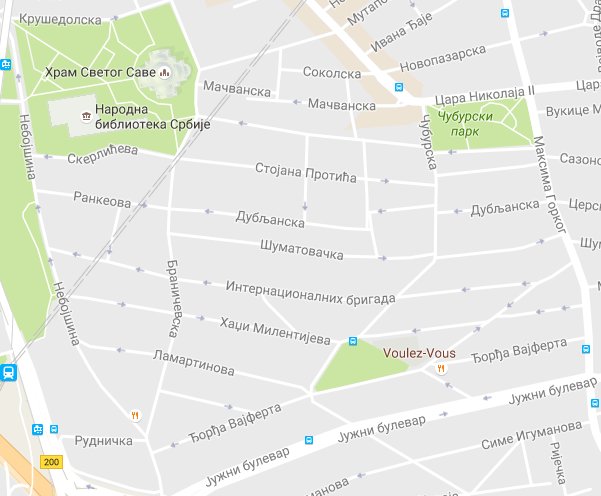 Sudski tumač za engleski jezik Čubura
Sudski tumač za hebrejski jezik Čubura
Sudski tumač za nemački jezik Čubura
Sudski tumač za persijski jezik Čubura
Sudski tumač za francuski jezik Čubura
Sudski tumač za hrvatski jezik Čubura
Sudski tumač za italijanski jezik Čubura
Sudski tumač za japanski jezik Čubura
Sudski tumač za ruski jezik Čubura
Sudski tumač za latinski jezik Čubura
Sudski tumač za norveški jezik Čubura
Sudski tumač za mađarski jezik Čubura
Sudski tumač za švedski jezik Čubura
Sudski tumač za makedonski jezik Čubura
Sudski tumač za španski jezik Čubura
Sudski tumač za pakistanski jezik Čubura
Sudski tumač za kineski jezik Čubura
Sudski tumač za znakovni jezik ČuburaSudski tumač za bosanski jezik Čubura
Sudski tumač za poljski jezik Čubura
Sudski tumač za arapski jezik Čubura
Sudski tumač za portugalski jezik Čubura
Sudski tumač za albanski jezik Čubura
Sudski tumač za romski jezik Čubura
Sudski tumač za belgijski jezik Čubura
Sudski tumač za rumunski jezik Čubura
Sudski tumač za bugarski jezik Čubura
Sudski tumač za slovački jezik Čubura
Sudski tumač za češki jezik Čubura
Sudski tumač za slovenački jezik Čubura
Sudski tumač za danski jezik Čubura
Sudski tumač za turski jezik Čubura
Sudski tumač za finski jezik Čubura
Sudski tumač za ukrajinski jezik Čubura
Sudski tumač za grčki jezik Čubura
Sudski tumač za holandski jezik Čubura
Sudski tumač za korejski jezik Čubura
Sudski tumač za estonski jezik ČuburaLokacijaČuburaInternetakademijaoxford.comTelefon+381(0)11/405-80-05+381(0)69/30-80-584+381(0)69/30-80-627Radno vreme8:00 AM – 4:00 PM
9:00 AM – 2:00 PM (Subotom)